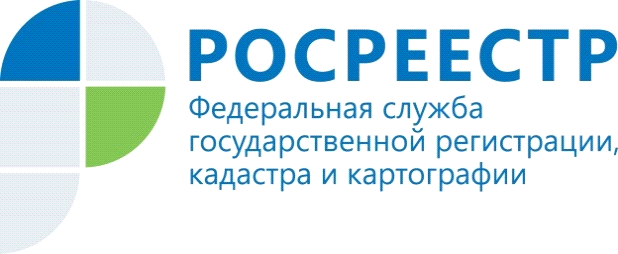 «Большие сердца Росреестра»Сотрудники Управления Росреестра по Республике Алтай приняли участие в благотворительной акции «Большие сердца Росреестра», охватившей 85 регионов страны.Командой Росреестра был организован добровольный сбор денежных пожертвований, на которые централизованно закуплены предметы первой необходимости, продукты и товары для детей. 90 тонн гуманитарной помощи будет передано жителям Херсонской и Запорожской областей Украины.«Благодарю каждого сотрудника за неравнодушие и активное проявление гражданской позиции. Важно знать, что бок о бок с тобой работают люди, которые в любой момент готовы протянуть руку помощи тем, кому это необходимо», – заявила руководитель Управления Лариса Вопиловская.Управление Росреестра по Республике Алтай активно участвует в проведении различных благотворительных программ. Так, в прошлом году сотрудники регионального Управления присоединились к акции, организуемой Минобороны России «С любовью из России», в рамках которой территориальными органами Росреестра собрано более 3,5 тонн предметов первой необходимости для детей Сирии.Материал подготовлен Управлением Росреестра по Республике Алтай